Приглашает молодежь в возрасте от 14 до 18 лет, 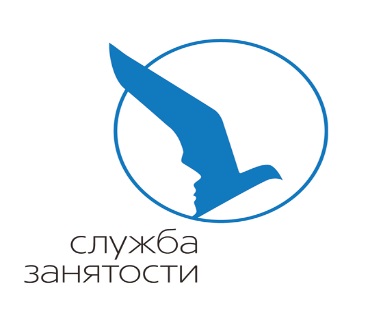                      в свободное от учебы время, принять участие во                    временном трудоустройстве 2023 года.        Санкт-Петербургское государственное автономное учреждение «Центр занятости населения Санкт-Петербурга» предоставляет государственные услуги в рамках организации временного трудоустройства несовершеннолетних граждан в возрасте от 14 до 18 лет.   Чтобы принять участие в программе временного трудоустройства, несовершеннолетним гражданам необходимо самостоятельно подать заявления в личном кабинете на портале «Работа в России»:на получение государственной услуги содействия гражданам в поиске подходящей работы (без выплаты пособия по безработице) на организацию профессиональной ориентации граждан на организацию временного трудоустройства несовершеннолетних граждан        Для регистрации на портале «Работа в России» необходима подтвержденная учетная запись несовершеннолетнего на портале «Госуслуги». Если учетной записи на «Госуслугах» нет, нужно пройти регистрацию и подтвердить учетную запись любым доступным способом (например - в МФЦ на стойке регистрации).               Инструкция (алгоритм) работы на портале «Работа в России» размещена на сайте службы занятости Санкт-Петербурга r2l.spb.ru в разделе «организация временного трудоустройства несовершеннолетних граждан в возрасте от 14 до 18 лет…».КАКИЕ ДОКУМЕНТЫ НЕОБХОДИМЫПаспорт гражданина РФСНИЛСМедицинская справка от терапевта о состоянии здоровья несовершеннолетнего с указанием допуска к выбранному виду работ – ФОРМА 086УСправка из образовательной организации об обучении несовершеннолетнегоРеквизиты банковской карты МИР, открытой на имя подросткаИНН (свидетельство о постановке на учёт в налоговом органе физического лица по месту жительства на территории РФ)ИПРА (индивидуальная программа реабилитации или абилитации инвалида, при наличии)Трудовая книжка (при наличии)Дополнительно для 14 летних:Согласие одного из родителей (попечителя) Разрешение органа опеки и попечительства для лиц, достигших возраста 14 лет (постановление МО можно получить, обратившись в отдел опеки и попечительства Муниципального образования по месту регистрации)Адрес: ул. Кирочная, 53/46, т. 8-9218945813